GERMANIA 	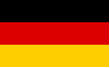 RiferimentoEURES Germania Ref. 10000-1197983749-SMansioneLife Science Consultant, Business System Owner (BSO) Ref. 10000-1197983749-SWe are seeking a highly skilled and accomplished Life Science Consultant to join our team in Germany. The ideal candidate will have a proven track record of success in the life science industry, specializing in Quality and GMP Compliance, Computerized System Validation (CSV), and Supply Chain Management.
As a Business System Owner (BSO) for a leading pharmaceutical company, you will bring a wealth of expertise in regulatory compliance, project management, and innovation to ensure the success of criti-cal projects. Major Accountabilities
1. Business System Ownership: • Act as the BSO delegate, focusing on the implementation of production planning tools with-in the life science industry.
• Collaborate with stakeholders to gather and analyze business requirements for computer-ized systems, ensuring alignment with regulatory standards and industry best practices.
2. Validation Expertise: • Develop comprehensive validation strategies, including risk assessments, validation plans, protocols, and reports, to ensure system integrity and compliance.
• Implement rigorous change control processes, assessing the impact of changes on comput-erized systems, and ensuring compliance with regulatory requirements.
3. Project Management: • Lead and manage diverse high-value projects in the life science industry, demonstrating proficiency in Lean time management and quality management systems for cGMP-regulated environments.
• Enhance team control and structure through the implementation of project management tools.
4. Regulatory Compliance: • Utilize in-depth knowledge of industry regulations and standards, ensuring compliance with quality and GMP requirements. Proficient in FDA and EMA guidelines.
5. Innovation and Problem-Solving: • Demonstrate creative problem-solving skills, aligning innovative solutions with rigorous regulatory frameworks, including GxP requirements.
• Continually hone analytical, management, and communication skills.
Education: • Master's Degree in Sciences or Biotechnology., Language: Fluent in English, Fluent in Spanish, Fluent in Italian, Additional European language expertise is an advantage
Work experience: At least 5 years of practical experience as Technical lead of a pharmaceutical plant
Skills
• Knowledge of relevant industry standards & methods (ISO (ISO-9001 and 14971), ICHQ, GxP, Qualification and Validation, Quality Management, QMS, Process Management, Lean Management, Risk Management, Change Management, Quality and Project Management, Audit)
• Basic project management, good organization, and planning skills
• Knowledge of CSV, Quality and GMP Compliance, Supply Chain Management, Innovation, Master Data Management, IT Project Management, Quality Assurance, Audit, Training, Risk Management, Change Control, Plant Design, Process Validation and Root Cause Analysis.
• Good analytical skills, • Effective Communication, • Demonstrates problem-solving and idea- generation skills
We offer great benefits
• Flat hierarchies and responsibility from the beginning, • People-oriented culture, • Diversity and inclusion-focused environment, • Global client projects in a multinational environment, • Flexible working hours and home office, • Involvement in global conferences, • Individual professional development, training, and coaching, • Unlimited full employment contract, • Excellent remuneration package consisting of a competitive salary plus a substantial bonus
If you have the necessary background and experience and would like to join a small team responsible for a truly global operation, then please send your application to recruiting(at)kvalito.ch including your: • CV, cover letter and supporting documents (i.e., diplomas, certificates, references) • Availability - earliest start date • Salary expectations • Location preference
How to apply: Requested application types: via the portal Internet address:
http://www.kvalito.ch
Required attachments: Required attachments: CV, certificates Call up job offer details in the BA job search: 10000- 1197983749-S
Email to : magdalena.kurpierz@kvalito.ch and cc eures@afolmet.itEmail:magdalena.kurpierz@kvalito.ch and cc eures@afolmet.itSito:http://www.kvalito.chScadenza:30/06/2024RiferimentoEURES Germania Ref. 10000-1197983190-SMansioneLife Science Consultant, Cell & Gene Therapy Supply Chain Process Manager (Supply-Chain-Manager/in) Ref. 10000-1197983190-SThe purpose of the role is managing pharmaceutical document management and logistics optimization, focusing on developing processes and GXP Documentation for Cell & Gene Therapy.
Major Accountabilities: • Develop and maintain documentation such as SOPs, WIs, and guidance documents, ensuring precision and clarity. • Validate and innovate supply chain processes; create Service Orders, Request Forms, and Pro-ject charters. • Manage logistics for products in Cell & Gene Therapy • Oversee distribution and transport deviation, logistics, and supply chain management.
• Implement and manage work instructions for logistics for the CGT of pharmaceutical products.
• Conduct training on operations, mock shipments, packing instructions, and shipping solution assembly. • Optimize end-to-end logistics operations, ensuring timely and accurate delivery of pharmaceu-tical products. • Analyze data to extract actionable insights, supporting data-driven decision- making and con-tinuous process improvements. • Facilitate cross-functional collaboration, ensuring cohesive documentation processes and en-hancing operational efficiency.
Education
• Degree in Science, Mechatronics, Biomedical Engineering or equivalent
Language: • Fluent in English • Professional working proficiency in French • Elementary proficiency in German • Additional European language expertise is an advantage
Work experience: At least 3 years of work experience in the field of expertise
Skills:
• Proven experience in pharmaceutical supply chain management and logistics.
• Demonstrated working experience in the area of gene therapies, immunotherapies, and/or cell therapies
• Familiarity with GXP documentation and regulatory compliance in the pharmaceutical industry.
• Knowledge of relevant industry standards & methods (ISO 14971, ISO 13485)
• Equipment know-how in Packaging & Laboratory
• Good knowledge of Software, Hardware & Firmware (ABB RobotStudio, Adobe Illustrator, Adobe Photoshop, MATLAB, Miro, Python, RoboExplorer, SOLIDWORKS
• Good organization, and planning skills
• Demonstrates problem-solving and idea- generation skills
• Very good communication, negotiation, and interpersonal skills. Ability to work in interdiscipli-nary teams
We offer great benefits: • Flat hierarchies and responsibility from the beginning
• People-oriented culture
• Diversity and inclusion-focused environment
• Global client projects in a multinational environment
• Flexible working hours and home office
• Involvement in global conferences
• Individual professional development, training, and coaching
• Unlimited full employment contract
• Excellent remuneration package consisting of a competitive salary plus a substantial bonus
If you have the necessary background and experience and would like to join a small team responsible for a truly global operation, then please send your application to recruiting(at)kvalito.ch including your:
• CV, cover letter and supporting documents (i.e., diplomas, certificates, references) • Availability - earliest start date • Salary expectations • Location preference
Requested application types: via the portal Internet address:
http://www.kvalito.ch
Required attachments: Required attachments: CV, certificates Call up job offer details in the BA job search: 10000-1197983190-S
Email: magdalena.kurpierz@kvalito.ch and cc eures@afolmet.itSedeHeidelberg, Germanyposti1TitoloDegree in Science, Mechatronics, Biomedical Engineering or equivalentEmail:magdalena.kurpierz@kvalito.ch and cc eures@afolmet.itSito:http://www.kvalito.chScadenza:30/06/2024RiferimentoEURES Germania Ref. 14225-210817_bfd47be-SMansioneWe are looking to recruit a
Research Assistent / Postdoc - Science Support and Administration
in the EU- Project RIANA Industrial and scientific partners with high specialization in nanoscience
and nanotechnology often do not employ the full breadth of techniques to obtain the optimal output for their research.
RIANA connects a wide range of European methodological scientists and provides openly support and conduction of experiments within all partners. JCNS is specialized on (neutron) scattering experiments and aims at directing projects to the best neutron instruments within the League of European Neutron Sources (LENS).
For this task we need you as a specialist who can bring high- level science to world-leading instruments.
Your tasks in detail:
- Participation in scientific projects at MLZ
- Joining experiments of current projects and getting trained in neutron scattering
- Working closely with the RIANA core team to support networking between all RIANA partners and European Neutron Sources (LENS)
- Interacting with other physics-related RIANA partners to make synergies operable
- Presenting the consortium and networking groups at workshops, conferences, in the public
- Presenting research results at scientific meetings, conferences, and as scientific papers
- Supporting the different RIANA working groups in terms of information, organization, cooperation, and project management
Your Profile:
Master’s and/or PhD degree in physics, chemistry, engineering, materials science, or a related field
Relevant experience in experimental work and analysis of experimental data
Experience in neutron scattering experiments is mandatory
Competence to communicate and collaborate with scientists, even being from different science areas
Self-motivated personality with the ability to work within a multi-disciplinary team environment on scientifically challenging problems
Very good command of written and spoken English (possibly German, too)
We work on the very latest issues that impact our society and are offering you the opportunity to actively help in shaping change.
Here is what Forschungszentrum Jülich can offer you:
- Exciting working environment on an attractive research campus, ideally situated close to the city of Munich
- Challenging and varied work in a growing multicultural team of enthusiastic professionals
- Visibility of our work in and outside the community, the web, through scientific publications, and at schools and conferences
- Participation in scientific projects
- Comprehensive training courses and individual opportunities for personal and professional further development
Ideal conditions for balancing work and private life, as well as a family-friendly corporate policy Flexible working hours in a full-time position (39 hours / week) with the option of slightly reduced working hours
How to apply:
via Internet Internet address:
https://www.jobvector.de/jobs- stellenangebote/x/x/x-210817.html? utm_source=arbeitsagentur&utm_medium=partner& utm_campaign=tmcfdae_job_jid210817&utm_conten t=b2c&utm_term=tmfSedeGermaniaposti1TitoloMaster’s and/or PhD degree in physics, chemistry, engineering, materials scienceSito:https://www.jobvector.de/jobs- stellenangebote/x/x/x-210817.html? utm_source=arbeitsagentur&utm_medium=partner& utm_campaign=tmcfdae_job_jid210817&utm_conten t=b2c&utm_term=tmfScadenza:18/04/2024RiferimentoEURES Germania Rif. SoSa24MansioneCOOKSHotels and restaurants of different categories are cooperating with us, mainly in southern and northern Germany are searching for COOKS for seasonal or permanent jobs
The requirements are:
▪ Finished qualification as cook or
▪ at least several years of professional experience
▪ a good level of German language skills (minimum A2) or
a good level of English language skills (minimum B1)
Terms and Conditions: ▪ Duration: seasonal jobs or long-term employment ▪ Working Hours: approx. 40 hours/week ▪ Food and accommodation: by employers assistance ▪ Gross salary: depends on tariff according to collective wage agreement and on your experience
If you are interested, please send your application by email in German (or English) language to:
ZAV-Hoga@arbeitsagentur.de and cc to eures@afolmet.it with the code SoSa24SedeGermaniaNumero posti10Email:ZAV-HOGA@arbeitsagentur.de and cc eures@afolmet.itScadenza:13/04/2024RiferimentoEURES Germania Rif. SoSa24MansioneService Staff / WaitersHotels and restaurants of different categories, mainly in southern and northern Germany are searching for Service Staff / Waiter for seasonal or longer jobs
The requirements are:
▪ Finished apprenticeship or
▪ at least two years of professional experience (à-la-carte-Service, Invoicing, Guestrelation)
▪ a good level of German language skills (minimum B1 or better)
Terms and Conditions:
▪ Duration: seasonal jobs or long-term employment
▪ Working Hours: approx 40 hours/week ▪ Room and board: by employers assistance ▪ Gross salary: depends on tariff according to collective wage agreement and on your experience
Please send your application by e-mail in German (or English) language to:
ZAV-Hoga@arbeitsagentur.de and cc to eures@afolmet.it with the Code SoSa24SedeGermaniaNumero posti10Email:ZAV-HOGA@arbeitsagentur.de and cc eures@afolmet.itScadenza:13/04/2024RiferimentoEURES Germania Rif. SoSa24MansioneHousekeeping StaffHotels and holiday homes of different categories, mainly in southern and north- ern Germany are searching for
Housekeeping Staff
for seasonal work as well as for longer working periods
The requirements are:
▪ Finished apprenticeship or ▪ at least two years of professional experience in housekeeping ▪ a good level of German language skills (minimum A2)
Terms and Conditions:
▪ Duration: seasonal jobs or long-term employment ▪ Working Hours: approx.. 40 hours/week ▪ Room and board: by employers assistance ▪ Gross salary: depends on tariff according to collective wage agreement and on your experience
If you are interested please send your application by e-mail in German (or English) language to:
ZAV-HOGA@arbeitsagentur.de and cc eures@afolmet.it with the code SoSa24
SedeGermaniaNumero posti10Email:ZAV-HOGA@arbeitsagentur.de and cc eures@afolmet.itScadenza:13/04/2024RiferimentoEURES Milano Rif. 74632/2024MansioneEducatore comunità giovanileEducatore comunità giovanile
Descrizione: Supporto mirato e sostegno nelle attività di vita quotidiana dei partecipanti, collaborazione interdisciplinare con i servizi specializzati interni, intervento pedagogico durante eventuali crisi, pianificazione e realizzazione di attività per il tempo libero, documentazione del lavoro pedagogico
Condizione della richiesta:
Tipo di contratto: indeterminato N.°ore sett.: 40 ore Retribuzione (specificare moneta): 3400 – 3800€ lordi al mese
Altri informazioni: contratto collettivo aziendale, fino a 33 giorni di ferie e 3 giorni di riposo, bonus annuali, piano pensionistico aziendale, ampia gamma di benefit per i collaboratori
Caratteristiche del candidato:
Titolo di studi: Pedagogista sociale , Educatore o qualifica analoga nelle Scienze dell’Educazione
Esperienza: esperienze pregresse di supporto educativo, di sostegno a persone con disabilità ed esperienze di lavoro con giovani con patologie psichiche
Lingue richieste: Tedesco A2 , Inglese B2 Patente di guida: sì Altri requisiti: Vaccinazione contro il morbillo, disponibilità a lavorare su turni
Candidatura:
Inviare CV e lettera d'accompagnamento a
agaoglu@ahk.it e cc a eures@afolmet.itSedeRhein-Neckar-Kreis GERMANIANumero posti1TitoloPedagogista sociale , Educatore o qualifica analoga nelle Scienze dell’EducazioneEmail:agaoglu@ahk.it e cc a eures@afolmet.itScadenza:27/03/2024RiferimentoEURES Milano Rif. 22/2024MansioneBacker - MunichJob descriptionn:
-Preparation of basic ingredients for the production of bakery products and making dough;
-Management and monitoring of the fermentation process of dough forms;
-Management and monitoring of the baking process of various bakery products;
-Controlling and supervising the quality of food raw materials and monitoring their procurement for production;
-Checking allergen regulations and monitoring compliance with HACCP standards during all stages of production;
-Management of routine maintenance of bakery machinery;
-Activities of selling bakery products to customers with related storytelling with respect to the raw materials used.
JV’s Contract:
Type of contract: Fixed Time Renewable: yes Hour/week.: 39 Salary (currency): 2622.00€
Further benefits:
-25 days holiday per year -1 meal per workday -2 coffees per workday -20% discount Market items -20% discount consumption Restaurants -Weihnachtsgeld (equivalet to 50% of monthly rate) paid in November after 11 months of continuous relationship with the company -Urlaubsgeld paid in June after 11 months of continuous relationship with the company
Accommodation: for the first month and Relocation allowance (1 monthly one-off payment for relocation allowance with the payroll of the second month of employment)
Candidate’s requirements:
Educational level: Hotel Management school / professional school Professional experience: 1 or 2 years of previous experience
Language Skills: Italian B2/C1 - English B2
How to apply:
Send CV and cover letter via e mail to Rech Serena
s.rech@eataly.it and cc to eures@afolmet.itSedeMunich - GermanyNumero posti2TitoloHotel Management schoolEmail:s.rech@eataly.it and cc eures@afolmet.itScadenza:31/07/2024RiferimentoEURES Milano Rif. 23/2024MansioneCommis de Cuisine - MunichJob descriptionn:
-Monitor the correct storage of raw materials in accordance with HACCP standards;
-Control the quality of the food supplied; -Storing and packaging foodstuffs;
-Prepare raw materials for service (cleaning and cutting vegetables and fruit, cleaning fish or semi-finished products);
-Supporting the foreman in the preparation of dishes;
-Prepare simple dishes independently;
-Plating food in compliance with quality standards;
-Maintain order and cleanliness of working tools and machinery (pots, pans, chopping boards, slicing machines);
-Clean work areas and kitchen equipment.
JV’s Contract:
Type of contract: Fixed Time Renewable: yes Hour/week.: 39 Salary (currency): 2239.00€ 
Further benefits:
-25 days holiday per year
-1 meal per workday
-2 coffees per workday
-20% discount Market items
-20% discount consumption Restaurants
-Weihnachtsgeld (equivalet to 50% of monthly rate) paid in November after 11 months of continuous relationship with the company
-Urlaubsgeld paid in June after 11 months of continuous relationship with the company
Accommodation: for the first month and Relocation allowance (1 monthly one-off payment for relocation allowance with the payroll of the second month of employment)
Candidate’s requirements:
Educational level: Hotel Management school / professional school Professional experience: 1 or 2 years of previous experience Language Skills: Italian B2/C1, English B1
How to apply: Send CV and cover letter via e mail to Rech Serena
s.rech@eataly.it and cc to eures@afolmet.itSedeMunich - GermanyNumero posti3TitoloHotel Management schoolEmail:s.rech@eataly.it and cc eures@afolmet.itScadenza:31/07/2024RiferimentoEURES Milano Rif. 24/2024MansioneCommis de Rang (restaurant and Bar) - MunichJob descriptionn:
-Arranging and setting up the room before the start of the service;
-Rearranging and organising the assigned service station;
-Welcoming customers, managing flows and waiting times;
-Presentation of the menu, specifying any, allergens and seasonal specialities and making suggestions regarding the best food and drink pairings.
-Preparation of alcoholic, non-alcoholic and coffee drinks for restaurant service;
-Table service activities and active communication with kitchen staff in managing service timings.
-Monitoring of customer satisfaction and availability towards any additional requests; -Compliance with all procedures, company policies, in accordance with quality standards;
-Reporting on offers and initiatives at the point of sale;
-Cleaning, uncluttering and tidying up the room
JV’s Contract:
Type of contract: Fixed Time Renewable: yes Hour/week.: 39 Salary (currency): 2239.00€
Further benefits:
-25 days holiday per year -1 meal per workday -2 coffees per workday -20% discount Market items -20% discount consumption Restaurants
-Weihnachtsgeld (equivalet to 50% of monthly rate) paid in November after 11 months of continuous relationship with the company -Urlaubsgeld paid in June after 11 months of continuous relationship with the company
Candidate’s requirements:
Educational level: Hotel Management school / professional school Professional experience: 1 or 2 years of previous experience Language Skills: Italian B2/C1, English B2
How to apply:
send CV and cover letter via e mail to Rech Serena
s.rech@eataly.it and cc to eures@afolmet.itSedeMunich - GermanyNumero posti2TitoloHotel Management schoolEmail:s.rech@eataly.it and cc eures@afolmet.itScadenza:31/07/2024RiferimentoEURES Milano Rif. 25/2024MansioneFresch retail Sales Assistant (cold cuts / cheese and butcher’s department)Job descriptionn:
-Replenishing the food counter, setting up take-away shelves, product advancement activities and monitoring expiry dates;
-Assisting customers in their purchasing choices, explaining the different characteristics of products and suggesting the best ways to prepare them;
-Processing of meat, cold cuts and cheese, cutting, slicing and packaging for sale;
-Correct storage of meat and cold meats and cheeses, respecting their culinary and organoleptic characteristics;
-Weighing, labelling and packaging of products;
-Correct storage of products, respecting their culinary and organoleptic characteristics;
-Monitoring of HACCP compliance, risk analysis, control of the labelling process and product traceability;
-Daily stock monitoring;
-Managing the sanitisation of environments and the cleaning of tools and machinery;
JV’s Contract:
Type of contract: Fixed Time Renewable: yes Hour/week.: 39 Salary (currency): 2368.00€
Further benefits:
-25 days holiday per year -1 meal per workday -2 coffees per workday -20% discount Market items -20% discount consumption Restaurants
-Weihnachtsgeld (equivalet to 50% of monthly rate) paid in November after 11 months of continuous relationship with the company -Urlaubsgeld paid in June after 11 months of continuous relationship with the company
Accommodation: for the first month and Relocation allowance (1 monthly one-off payment for relocation allowance with the payroll of the second month of employment)
Candidate’s requirements: Educational level: Hotel Management school / professional school Professional experience: 1 or 2 years of previous experience Language Skills: Italian B2/C1 English B2
How to apply:
Send Cv and cover letter via e mail to Rech Serena
s.rech@eataly.it and cc to eures@afolmet.itSedeMunich - GermanyNumero posti2TitoloHotel Management schoolEmail:s.rech@eataly.it and cc eures@afolmet.itScadenza:31/07/2024RiferimentoEURES Milano Rif. 68370/2023MansioneBanconieri in GelateriaBanconieri in Gelateria
N.° posti: 80
Scadenza selezione: 31/07/2024
Descrizione:
-BANCONIERI: -BANCONIERI: servizio al banco, preparazione di coppe gelato, caffé etc., servizio vendita alla finestra; pulizia della .
Condizione della richiesta:
Tipo di contratto: diretto da parte dell'azienda in base alle normative del Paese di riferimento
Rinnovabile: SI
N.°ore sett.: 40
Retribuzione (specificare moneta): min. 1300 euro netti al mese
Viaggio: Dipende a volte si a volte no (non vengono anticipati i soldi per la partenza) Alloggio: Si (viene a volte offerto a volte no, ma l'azienda trova sempre l'alloggio per i dipendenti)
Altre Informazioni:
E' prevista la possibilità, per le persone disoccupate/inoccupate che non conoscono la lingua tedesca, di seguire un corso di lingua pre-partenza completamente gratuito. Il corso si svolgerà online in DAD con un docente di lingua tedesca. Il progetto verrà avviato solo se verrà raggiunto il numero minimo di partecipanti.
Titolo di studi: Preferibile Diploma Alberghiero
Esperienza: Preferibile si
Lingue: TEDESCO B1 preferibile
Candidatura:
Inviare CV e cover letter Via email a
stagione@selectgroup.it e cc a eures@afolmet.itSedeGermania o AustriaNumero posti80TitoloDiploma AlberghieroEmail:stagione@selectgroup.it e cc a eures@afolmet.itScadenza:31/07/2024RiferimentoEURES Milano Rif.68379/2023MansioneCamerieri in gelateriaCamerieri in gelateria
N.° posti: 90
Scadenza selezione: 31/07/2024
Descrizione:
-CAMERIERI: servizio al tavolo, raccolta ordinazioni, pulizia tavoli.
Condizione della richiesta:
Tipo di contratto: diretto da parte dell'azienda in base alle normative del Paese di riferimento Rinnovabile: SI
N.°ore sett.: 40
Retribuzione (specificare moneta): min. 1400 euro netti al mese
Viaggio: Dipende a volte si a volte no (non vengono anticipati i soldi per la partenza) Alloggio: Si (viene a volte offerto a volte no, ma l'azienda trova sempre l'alloggio per i dipendenti)
E' prevista la possibilità, per le persone disoccupate/inoccupate che non conoscono la lingua tedesca, di seguire un corso di lingua pre-partenza completamente gratuito. Il corso si svolgerà online in DAD con un docente di lingua tedesca.
Il progetto verrà avviato solo se verrà raggiunto il numero minimo di partecipanti.
Caratteristiche del candidato:
Titolo di studi: Preferibile Diploma Alberghiero 
Esperienza: Preferibile si
Lingue richieste: TEDESCO B1 preferibile
Candidatura:
Inviare CV e cover letter Via email a
stagione@selectgroup.it e cc a eures@afolmet.itSedeGermania o AustriaNumero posti90TitoloDiploma AlberghieroEmail:stagione@selectgroup.it e cc a eures@afolmet.itScadenza:31/07/2024RiferimentoEURES Milano Rif. 68381/2023MansioneGelatieriGelatieri
N.° posti: 40
Scadenza selezione: 31/07/2024
Descrizione:
-GELATIERI: produzione gelato, vendita alla finestra, pulizia postazione lavorativa.
Condizione della richiesta:
Tipo di contratto: diretto da parte dell'azienda in base alle normative del Paese di riferimento Rinnovabile: SI
N.°ore sett.: 40
Retribuzione (specificare moneta): min. 1400 euro netti al mese
Viaggio: Dipende a volte si a volte no (non vengono anticipati i soldi per la partenza) Alloggio: Si (viene a volte offerto a volte no, ma l'azienda trova sempre l'alloggio per i dipendenti)
E' prevista la possibilità, per le persone disoccupate/inoccupate che non conoscono la lingua tedesca, di seguire un corso di lingua pre-partenza completamente gratuito. Il corso si svolgerà online in DAD con un docente di lingua tedesca.
Il progetto verrà avviato solo se verrà raggiunto il numero minimo di partecipanti.
Caratteristiche del candidato:
Titolo di studi: Preferibile Diploma Alberghiero
Esperienza: Preferibile si
Lingue richieste: TEDESCO B1 preferibile
Candidatura:
Inviare CV e cover letter Via email a
stagione@selectgroup.it e cc a eures@afolmet.itSedeGermania o AustriaNumero posti40TitoloDiploma AlberghieroEmail:stagione@selectgroup.it e cc a eures@afolmet.itScadenza:31/07/2024